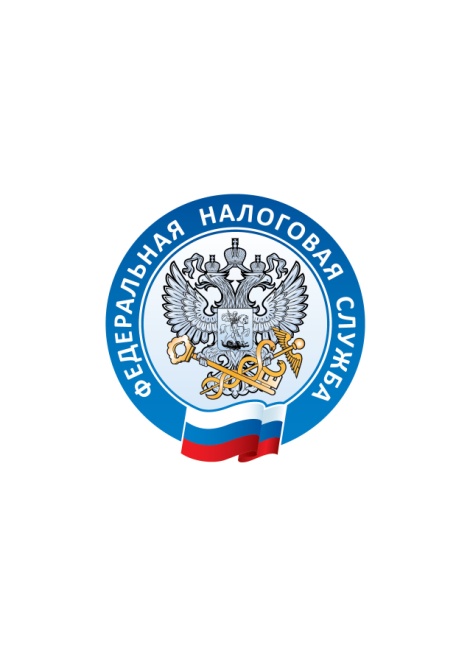 УПРАВЛЕНИЕ ФЕДЕРАЛЬНОЙ НАЛОГОВОЙ СЛУЖБЫПО ВЛАДИМИРСКОЙ ОБЛАСТИНачалась рассылка налоговых уведомлений физическим лицам для оплаты имущественных налогов за 2018 год. Кампания по рассылке налоговых уведомлений физлицам для оплаты налогов за 2018 год уже началась. Их получат владельцы налогооблагаемого имущества: земельных участков, объектов капитального строительства, транспортных средств. Налоговое уведомление может быть передано физическому лицу (его уполномоченному представителю) лично под расписку, направлено по почте заказным письмом или через «Личный кабинет налогоплательщика для физических лиц».	Для пользователей  «Личного кабинета налогоплательщика для физических лиц» налоговое уведомление размещается в «Личном кабинете налогоплательщика» и не дублируется почтовым сообщением, за исключением случаев получения от пользователя «Личного кабинета налогоплательщика для физических лиц» уведомления о необходимости получения документов на бумажном носителе.Не получат налоговое уведомление граждане, если сумма начисленных налогов не превышает 100 рублей, либо имеются льготы и вычеты, которые полностью освобождают налогоплательщика от уплаты налога.С 1 июня 2019 года в форме налогового уведомления указываются реквизиты для перечисления налогов в бюджетную систему. При этом отдельный платежный документ (квитанция по форме ПД) с уведомлением  не направляется.Печать и рассылка налоговых уведомлений осуществляется центром массовой печати Филиала ФКУ «Налог-Сервис» ФНС России, который находится в Нижнем Новгороде.Для того, чтобы просто и оперативно разобраться в полученном уведомлении, на сайте ФНС России появилась новая промо-страница «Налоговое уведомление физических лиц 2019». Страница содержит разъяснения по основным вопросам: что такое налоговое уведомление, как его получить, исполнить, и что делать, если оно не пришло, каковы изменения в налогообложении имущества физлиц с 2019 года, как узнать об указанных в уведомлении налоговых ставках и льготах и ими воспользоваться.Также на промо-странице можно посмотреть видеоролики о правилах применения вычета по земельному налогу, льготах для многодетных семей, налоговых калькуляторах для самостоятельного расчета налогов и другие.			Кроме того, для решения возникающих вопросов по налоговому уведомлению, можно обратиться в налоговую инспекцию или в электронном виде через Личный кабинет и  сервис ФНС России -  «Обратиться в ФНС», где оформление обращения займет не более одной минуты, либо позвонив по бесплатному номеру 8-800-222-2222.УФНС России по Владимирской области напоминает, что оплатить сумму налога, указанную в уведомлении, необходимо не позднее 2 декабря 2019 года. 